Unit 1 Lesson 18: Practicing Point by Point Transformations1 Notice and Wonder: Obstacles (Warm up)Student Task StatementWhat do you notice? What do you wonder?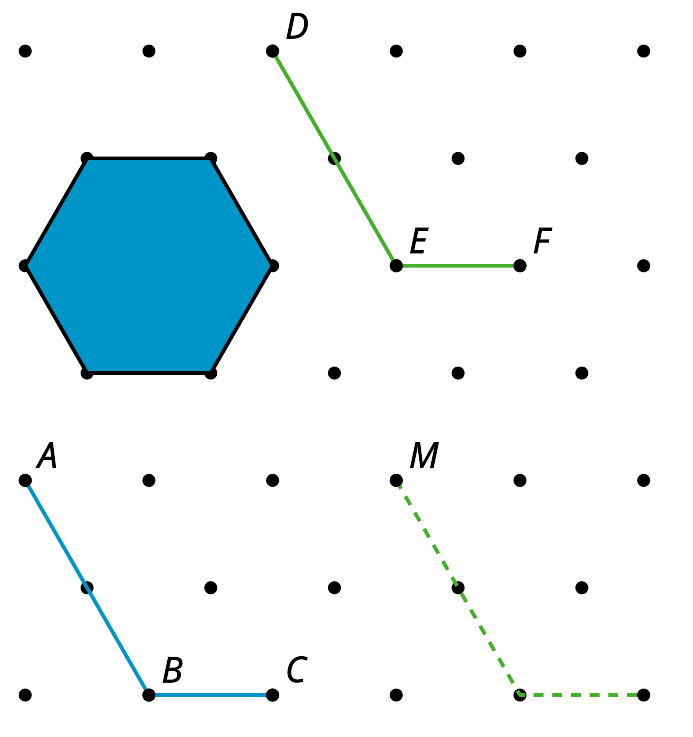 2 Obstacle Course (Optional)Student Task StatementFor each diagram, find a sequence of translations and rotations that take the original figure to the image, so that if done physically, the figure would not touch any of the solid obstacles and would not leave the diagram. Test your sequence by drawing the image of each step.1. Take  to .2. Take  to .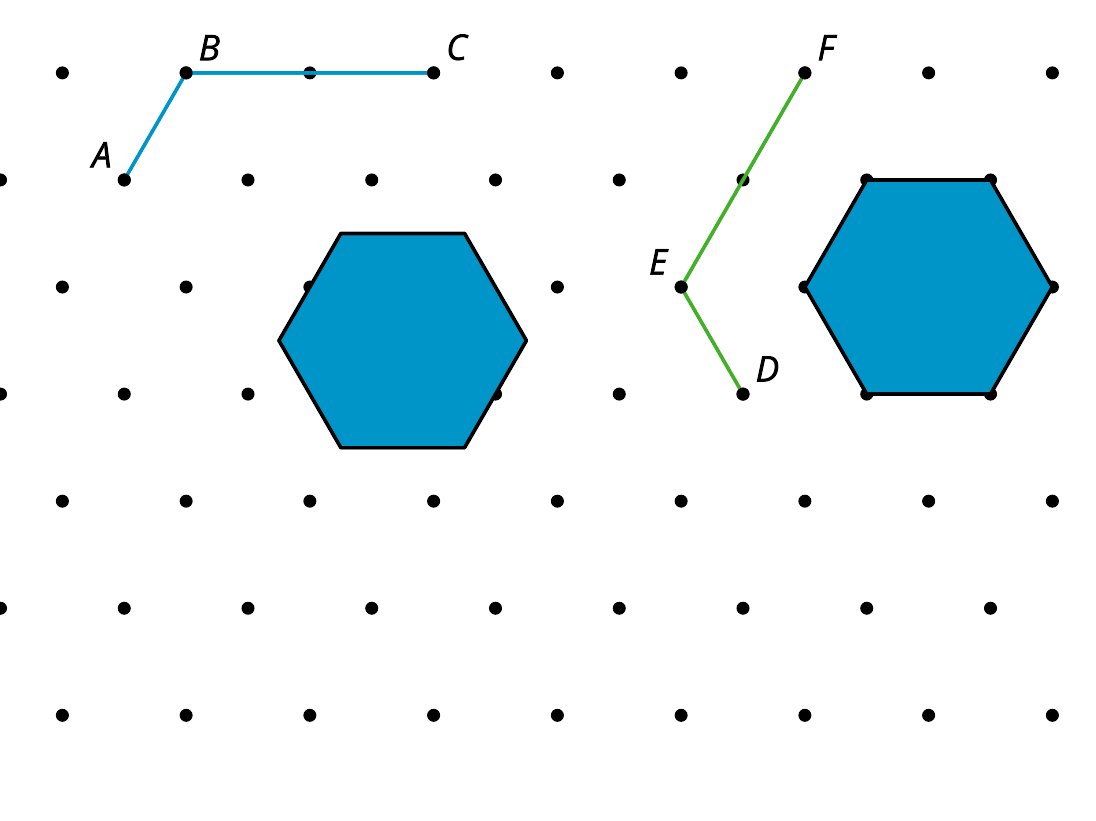 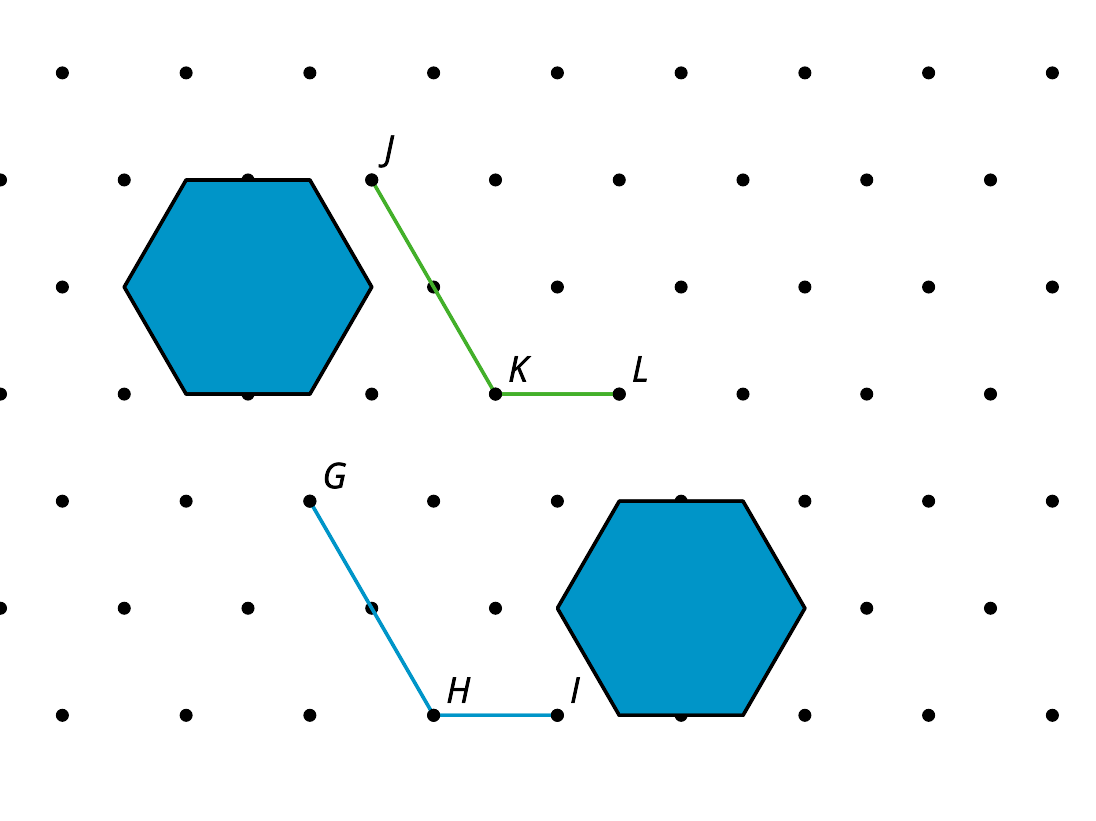 3 Point by Point (Optional)Student Task StatementFor each question, describe a sequence of translations, rotations, and reflections that will take parallelogram  to parallelogram .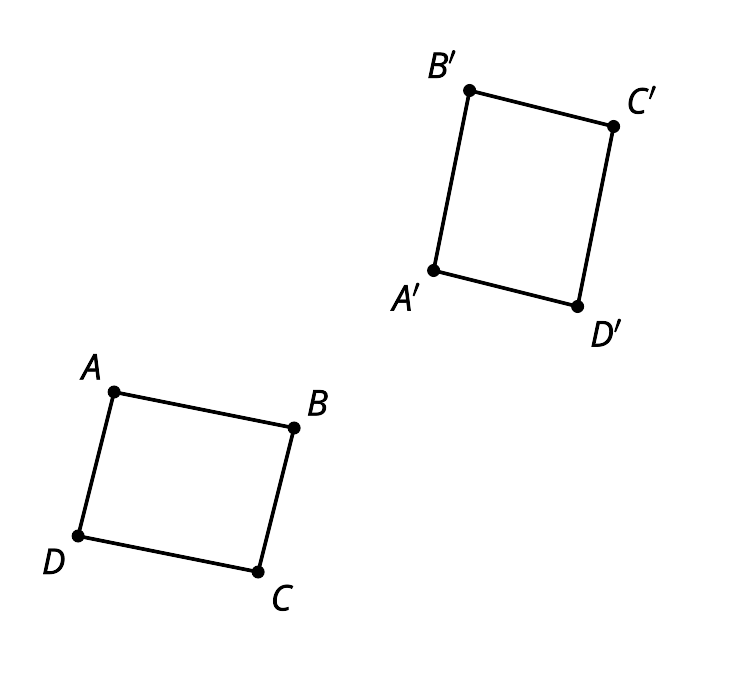 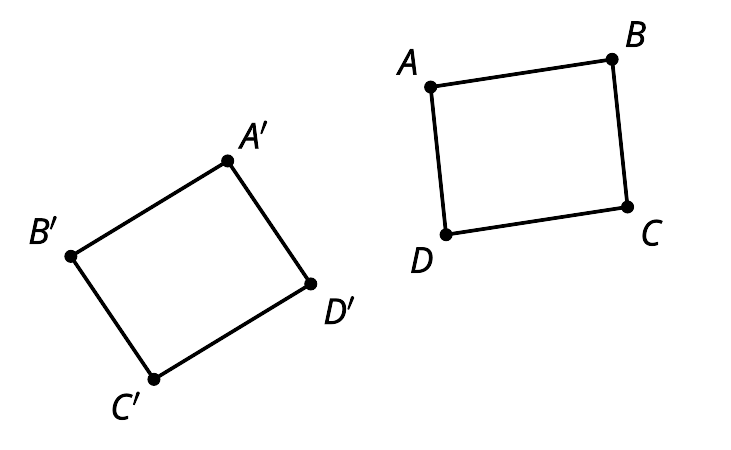 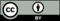 © CC BY 2019 by Illustrative Mathematics